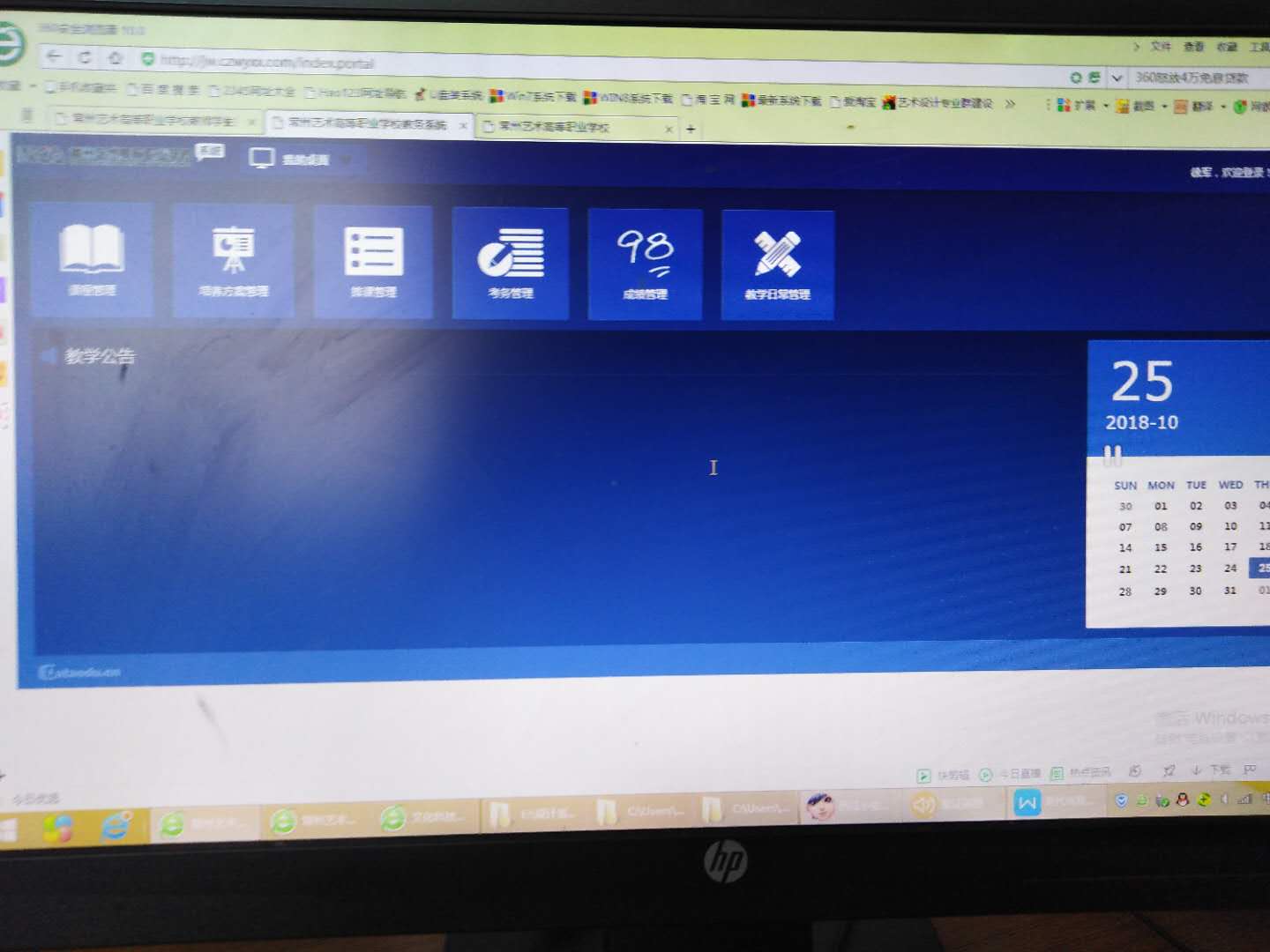 教学管理信息化平台截图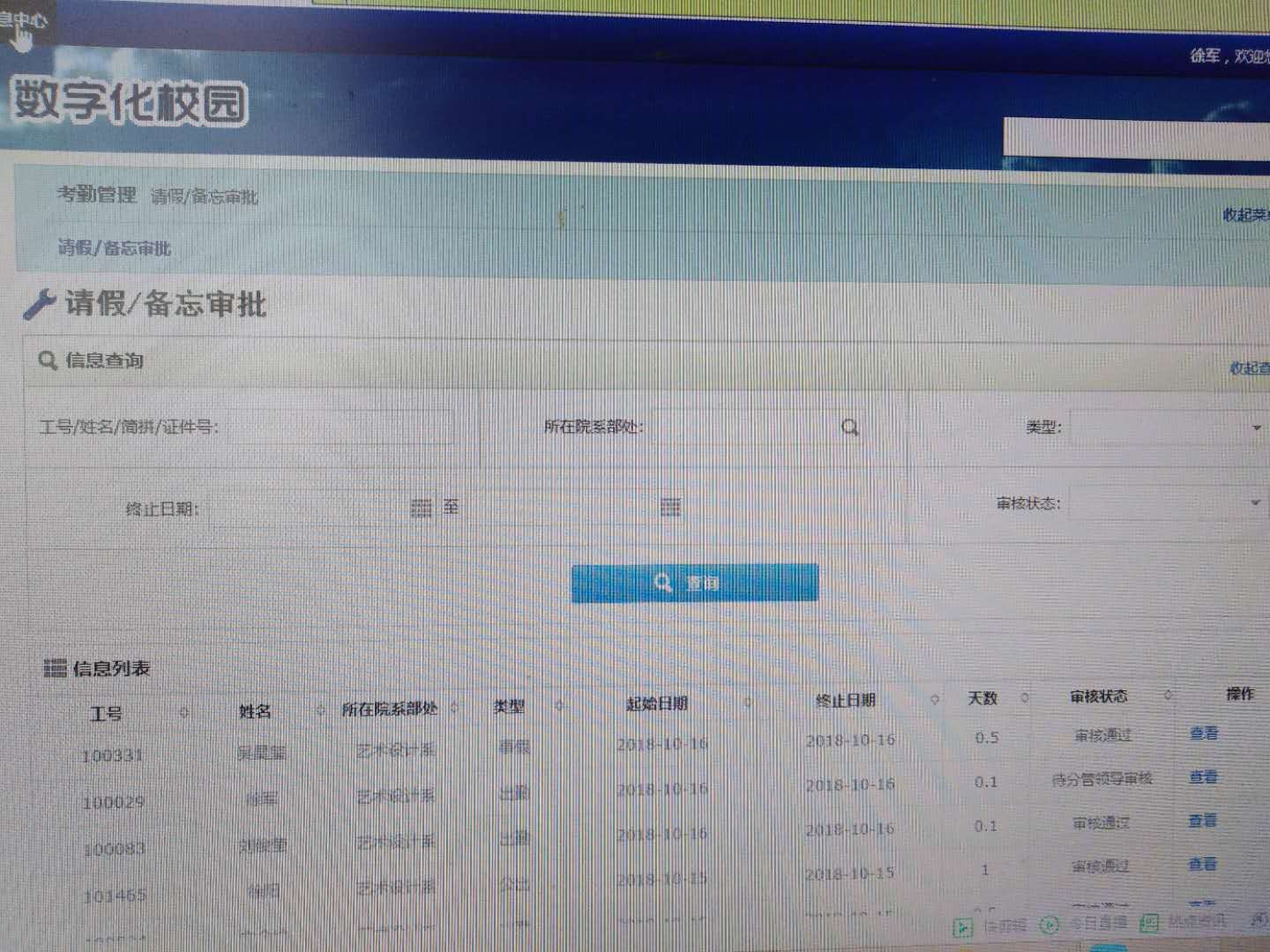 教师信息化管理平台截图